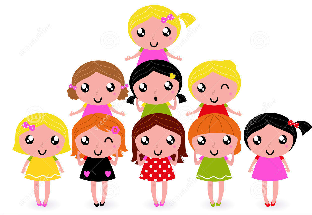 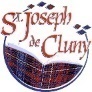 Ecole                              Année scolaire 2022/2023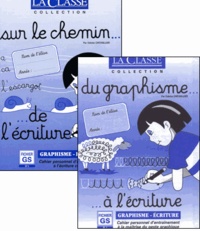 Livrets d’activités : Sur le chemin du graphisme 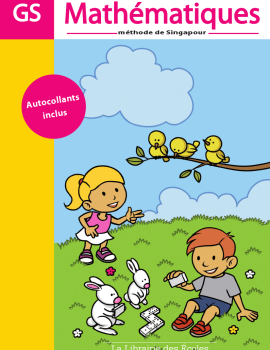 MATHEMATIQUES :Méthode de SINGAPOUR Librairie des écoles+Fichier de l’élève mathématiques-Autocollants inclus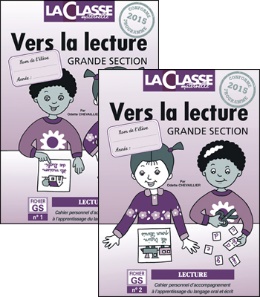 Vers la lecture GS.  La classe  GS1 trousse1 ardoise effaçable à sec - double face blanche/grands carreaux - 19x26cm1 éponge magique 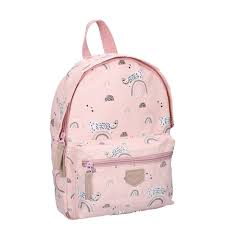 1 boîte de mouchoirs à renouveler dans l’année 1 gourde obligatoire (eau) et 1 boîte à gouter 1 sac à dos, 	taille enfant et pouvant contenir un petit cahier.Dans ce sac, vous devez laisser en permanence un vêtement de rechange comprenant une   culotte, un polo, un short ou un legging, le tout dans un sac (plastique ou autre).1 imperméable qui restera à l’écoleUNIFORME  à porter tous les jours de classe  OBLIGAOIREPour les filles : Jupe en vente à la comptabilité (avec bretelles.)Pour les garçons : Bermuda ou pantalon bleu marinePolos de l’École en vente à la comptabilité (Filles/Garçons)T-shirt de sport en vente à la comptabilité + short bleu ou noir (Filles/Garçons)Le tablier est offert par l’École (Filles/Garçons) Le prénom de votre enfant doit être noté sur toutes les fournitures vêtements et sacs divers demandés. Merci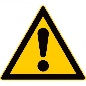 La majorité du matériel scolaire est achetée par l’Ecole directement aux fournisseurs. Cotisation à régler :35   €  avant la rentrée scolaire 